Nom :	---------------------------------------------------------------|	اﻟﻌﺎﺋﻠﻲ اﻹﺳﻢPrénom :	----------------------------------------------------------------|	اﻟﺸﺨﺼﻲ اﻹﺳﻢCIN : ---------------------------------------------------------	CNE/Massar --------------------------------------------------Date et Lieu de naissance : ---------------------------------------------------------------- Nationalité : ----------------------------------Sexe :	 Masculin	 Féminin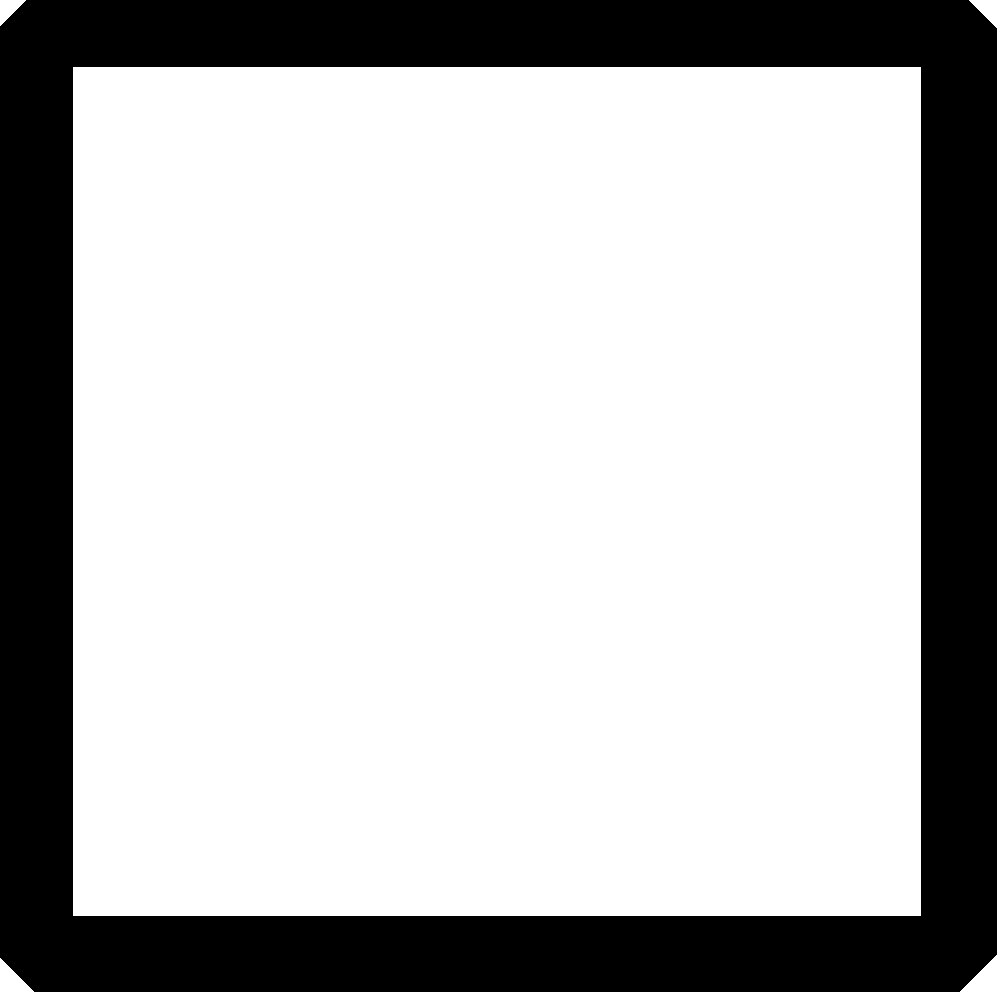 Statut :	 Etudiant	 Salarié	 Fonctionnaire	 Autres (préciser) : ------------------------------ Thèse en cotutelle :		 oui		 NonSi oui, établissement partenaire :-----------------------------------------------------------------------------------------------------------Adresse personnelle : -------------------------------------------------------------------------------------------------------------------------Adresse des parents : -------------------------------------------------------------------------------------------------------------------------Tél. personnel : -------------------------------------------------- Email :---------------------------------------------------------------------Formation Doctorale : ----------------------------------------------------------------------------------------------------------------------Laboratoire : ------------------------------------------------------------------------------------------------------------------------Etablissement : ---------------------------------------------------------------------------------------------------------------------------------Directeur de thèse : ----------------------------------------------Grade : -------------- Etablissement : ---------------------------------Co-Directeur /Co-encadrant : ----------------------------------Grade : ------------- Etablissement : -------------------------------------Intitulé de la thèse : ------------------------------------------------------------------------------------------------------------------------------------------------------------------------------------------------------------------------------------------------------------------------------------------------------------------------------------------------------------------------------------------------------------------------------------------------------------------------------------------------------------------------------------------------------------------------------------------Signatures :Directeur de thèse	Co-Directeur de thèse/	Directeur du laboratoire		Co-encadrantDirecteur du PEDoc	Doyenne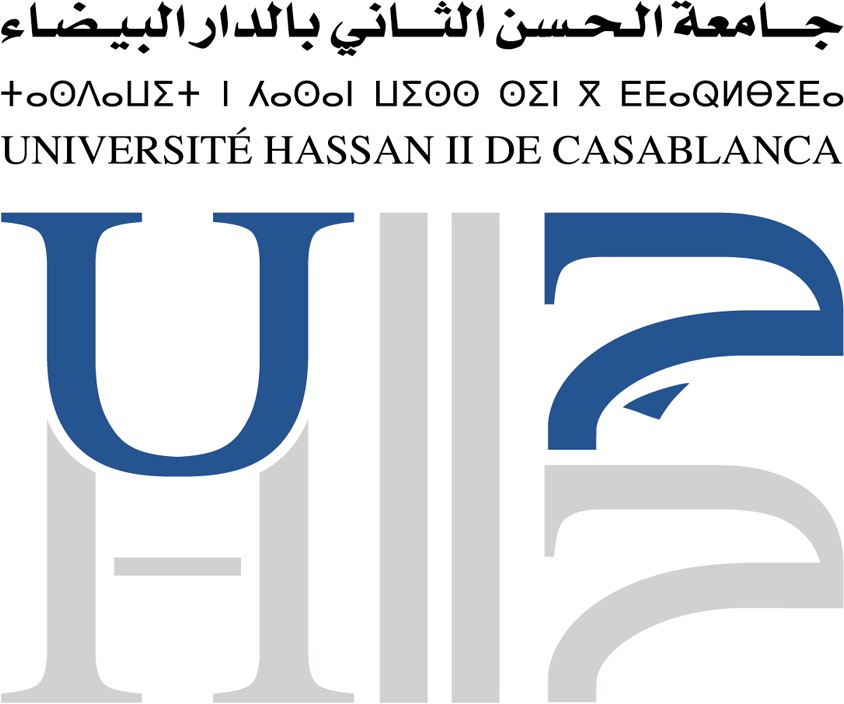 Pôle des Etudes Doctorales UH2C 1ère inscription en Cycle Doctoral Année Universitaire : 2023-2024Fiche d’inscriptionphoto